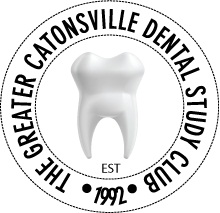 Application for Membership 2016-2017Doctor Name:	__________________________________________Specialty:	__________________________________________Office Address:	__________________________________________		__________________________________________Office Phone:	__________________________________________Office Fax:	__________________________________________Email:		__________________________________________Webpage:	__________________________________________Suggested Topics:		__________________________________________		__________________________________________		__________________________________________-Member dues for 2015-2016 year:			$300.00-Voluntary Contribution to Howard 			 Community College Hygiene Scholarship 		$100.00Total Enclosed:						$________Please mail with check made payable to ‘Greater Catonsville Dental Study Club’ enclosed to:Dr. Wink St. Cyr						2114 Edmondson Ave.Catonsville, MD  21228For questions, please call 410-747-6910.